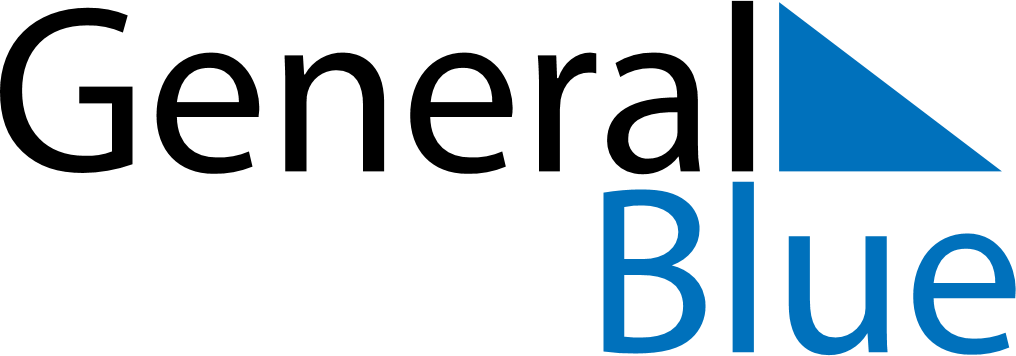 June 2019June 2019June 2019June 2019June 2019June 2019GreenlandGreenlandGreenlandGreenlandGreenlandGreenlandSundayMondayTuesdayWednesdayThursdayFridaySaturday123456789101112131415PentecostWhit Monday16171819202122National Day2324252627282930NOTES